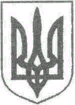 ЗВЯГЕЛЬСЬКА МІСЬКА РАДАРІШЕННЯсорок третя сесія	восьмого скликання21.12.2023						                  № 1104Про внесення змін до бюджету Новоград-Волинської міської територіальної громади на 2023 рік (0655300000)код бюджетуКеруючись пунктом 23 частини першої статті 26 Закону України „Про місцеве самоврядування в Україні“, статтями 14, 72, 78 Бюджетного кодексу України,враховуючи пропозиції погоджувальної ради та депутатів міської ради, міська радаВИРІШИЛА:	1.Внести зміни до рішення міської ради від 22.12.2022 №715 „Про бюджет Новоград – Волинської  міської територіальної громади на 2023 рік“,зі змінами, а саме:1.1. В підпункті 1.1 пункту 1 цифри „1 260 230 720,63“, „1 249 659 132,63“, замінити відповідно цифрами „1 263 010 189,45“, „1 252 438 601,45.1.2. В підпункті 1.2 пункту 1 цифри „1 778 033 191,02“„1 086 560 681,45“, „691 472 509,57“ замінити відповідно цифрами „1 780 812 659,84“, „1 087 610 681,45“, „693 201 978,39“.1.3.Підпункт 1.4 пункту 1 викласти в такій редакції: ”1.4.Установити в цілому профіцитза загальним фондом бюджету міської територіальної громади у сумі 164 827 920,00 гривень, з них:- профіцит загального фонду бюджету міської територіальної громади у сумі 694 932 071,68гривень, напрямом використання якого визначити передачу коштів із загального фонду бюджету до бюджету розвитку (спеціального фонду);	- дефіцит загального фонду бюджету міської територіальної громади у сумі 530 104 151,68гривень, джерелом покриття якого є використання вільного залишку (в тому числі: залишок коштів бюджету міської територіальної громади 530 104 151,68гривень) згідно з додатком 2 до цього рішення“.1.4. Підпункт 1.5 пункту 1 викласти в такій редакції: ”1.5. Установити дефіцит за спеціальним фондом бюджету міської територіальної громади у сумі 696 815 613,39 гривень, джерелом покриття якого визначити:- надходження із загального фонду до бюджету розвитку (спеціального фонду) у сумі 694 932 071,68 гривень;- використання залишків коштів спеціального фонду бюджету міської територіальної громади, які виникли станом на 01.01.2023 року у сумі 1 883 541,71 гривень (в тому числі: від надходжень до бюджету розвитку Новоград-Волинської міської територіальної громади – 1 674 093,62 гривень, екологічного податку - 122 216,53гривень, відшкодування втрат сільськогосподарського і лісогосподарського виробництва – 87 231,56 гривень) згідно з додатком 2 до цього рішення“.1.5. Підпункт 1.7. пункту 1 викласти у такій редакції : „1.7 Резервний фонд бюджету міської територіальної громади у розмірі 4 464 372,86  гривень, що становить 0,4 відсотка видатків загального фонду бюджету міської територіальної громади, визначених цим пунктом“.2. Пункт 5 викласти в такій редакції „5. Затвердити розподіл витрат бюджету міської територіальної громади на реалізацію місцевих/регіональних програм у сумі 1 022 815 169,16 гривень згідно з додатком 7 до цього рішення“.3. Додатки 1, 1.1, 2, 3, 5, 5.1, 6, 7 до рішення є його невід’ємною частиною.4. Контроль за виконанням цього рішення покласти на постійну комісію міської ради з питань бюджету територіальної громади, комунальної власності та економічного розвитку (Сухих А.Ю.), секретаря міської ради Гвозденко О.В., заступників міського голови Борис Н.П., Гудзь І.Л., Якубова В.О., керуючого справами виконавчого комітету міської ради Долю О.П. та начальника фінансового управління міської ради Ящук І.К.Міський голова 							Микола   БОРОВЕЦЬ     